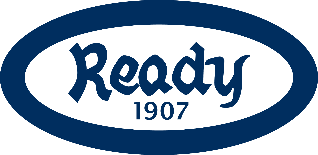 Ready J2003 i sesongen 2017 (J14)Målsetningen for hele J2003 er i sesongen 2017 å holde på eller øke antall spillere gjennom sportslig utfordrende treninger i et trygt miljø. Dette ønsker vi å oppnå gjennom å tilrettelegge best mulig for individet i hver eneste trening og kamp slik at hver enkelt får utfordringer tilpasset sin læringsiver og nåværende nivå. Alle Readyspillere skal føle tilhørighet til klubben, årgangen og laget sitt. J14 skal spille 11’er- og 9’er-fotball og vil følges opp av klubbens trenere i trening og i kamp. I løpet av J14-året skal det legges vekt på å trene på følgende:Vi ønsker også for sesongen 2017 at vi hjelper jentene med å knytte enda tettere bånd, særlig på tvers av skoler og klasser. For å bidra til dette kommer vi til å gjennomføre flere sosiale arrangementer i tillegg til å dra på cuper og treningsleir. Det er ønskelig at dette prioriteres av jentene og oppleves som moro, og ved anledninger hvor dette ikke skulle være tilfelle er det viktig at dere kontakter meg slik at vi kan finne ut hvordan vi kan legge til rette for at flere av jentene deltar på arrangementer utenom trening og kamp.Årgangsleder for J14 er Daniel Folkøy, 959 09 707, daniel@ready.no Trener og ansvarlig for J14 9’er er Pablo Rueda Garrido, 904 02 127, prg.123@hotmail.com Betaling av medlems- og treningsavgiftFor å være med i Ready må man betale medlemsavgift og treningsavgift.Informasjon om betaling for sommersesongen 2017 finner dere HER. Noter dere at metoden for å betale er ny, og ble benyttet første gang til betaling av vintertreningsavgifter. Les derfor gjennom informasjonen i lenken over før dere kontakter meg.Kamper J14 stiller med et 11’er-lag i J14 1. divisjon og et 9’er-lag i J14 9’er i den kommende sesongen. Dette kommer til å være to dynamiske lag, og uttak til lagene vil skje på ukentlig basis. Vi vil være tydelig på at uttak av tropp vil være basert på en målsetning om utvikling og læring og ikke resultater. Spillerne som spiller på 11’er-laget vil derfor ikke være våre 14-15 beste, men de som har best utbytte av å spille 1. divisjon på det tidspunktet og det samme gjelder de som tas ut til å spille for 9’er-laget. Følgende kriterier stilles derfor for uttak til 1. divisjonskamper og vurderes basert på de siste treningsukene:LæringsviljeLæringsevneTreningsiverFerdighetsnivåKamptropper for hver ukes kamper vil legges ut mandag hver uke det er kamp. Vi ønsker derfor forfallsmelding til kamper senest mandag morgen hver uke. Vi har forståelse for at uforutsette ting kan skje i løpet av uka, men regner med at man som regel vil kunne etterfølge dette.Kampdagene vil være på onsdager for 9’er-laget og torsdager for 11’er-laget, men avvik kan forekomme. Husk å sjekke fotball.no eller Min Fotball-appen og hold av tid til kampene. Lagene heter her «J14 1» og «J14 2».Daniel kommer til å være kampleder for 11’er-laget og Pablo for 9’er-laget. ForeldrerollerUtenom Eyvind Larre som er vår økonomiansvarlig har vi ingen faste foreldreroller rundt laget. Vi har i stedet en rullering på foreldreoppgaver som innebærer at alle bidrar med planlegging av ca. ett arrangement i løpet av året.Dette har fungert bra så langt, men vi har opplevd problemer med å få engasjert mange nok foreldre til kjøring og overnatting til arrangementer. Det har på bakgrunn av dette blitt foreslått å opprette et excel-dokument med en oversikt over foreldre som har vært med og overnattet eller kjørt til arrangementer lenger enn én times kjøring fra Gressbanen. Om noen skulle ha motsetninger mot dette ber jeg om tilbakemelding om dette.Jeg ønsker også å fremheve at foreldre er hjertelig velkomne på våre kamper. Jentene er akkurat nå i en alder hvor en del av dem ber dere holde dere unna kamper. Dette kan dere bare overse. Selv om de ikke forstår dette selv enda, setter de stor pris på støtten de får fra dere på sidelinja. Fortell dem gjerne at jeg har bedt dere komme, og at de kan klage til meg.Treningstider og terminlisterTreningstidene ser dere i sidemenyen til høyre ved å følge lenken til terminlistene. Terminlister finner dere ved å følge denne lenken. SpillerutviklingscampReady ønsker gutter og jenter født 2002-2006 velkomne til spillerutviklingscamp i 2017! 
Det vil bli spillerutviklingscamp to ganger i løpet av 2017 - uke 32 og uke 40 (høstferien). Spillerutviklingscampen strekker seg fra 09.00-14.00 mandag-onsdag de respektive ukene.
Dette tilbudet er ment for spillere med svært sterk læringsvilje og høy motivasjon. Les mer om spillerutviklingscampen på klubbens hjemmeside.ÅrsplanPå siden dere fant dette dokumentet finner dere også vår årsplan for sesongen. Denne skal inneholde alt dere trenger av informasjon om avslutning før ferier og første trening etter. I utgangspunktet vil ikke denne oppdateres med noen ny informasjon etter inneværende tidspunkt, og jeg anbefaler alle å skrive den ut til jentene slik at de kan holde oversikt. Hvis det skjer oppdateringer i årsplanen vil dette bli kommunisert ut.MålHva det vil trenes påKoordinere rolleoppgaver inn i lagetSpilleforståelse, fotballhandlinger med ball, fotballhandlinger uten ball, kommunikasjon, FCT -> bedre og flere handlinger - Organisering er verktøyet